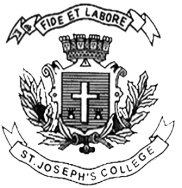 ST. JOSEPH’S COLLEGE (AUTONOMOUS), BENGALURU-27B.A. HISTORY –VI SEMESTERSEMESTER EXAMINATION-  APRIL 2018HS 6115: INDIAN FREEDOM STRUGGLE AND INDEPENDENCETime :  2 1/2 hrs                                                                   Maximum marks : 70This  question paper has  two  printed pages and four parts.SECTION -  A	Answer any 2 of the following				            (2 x 15 = 30)Describe the causes  and circumstances which helped in the growth of Indian Nationalism.2.	What led to the growth of  Non-Cooperation Movement?  Explain its significance.3.	Narrate the significance and events of the ‘Quit India’ Movement.SECTION -  B		             (6 + 6 = 12)4.	Mark on the outline map provided the following places and write their 	historical importance. 								1. Dandi       2. Belgaum     3. Hyderabad     4.Kashmir     5.Jallianwalabagh   6. DelhiSECTION -  C	Answer any 4 of the following					        (4 x 5 = 20)5.	Queen’s Proclamation6.         Objectives and techniques of  the Moderates	7.	Main provisions of Montague Chelmsford Reforms.8.	Round Table Conferences9.	Indian National Army.10.	Indian Independence ActHS-6115-E-18............................PTOSECTION -  D	Answer  any  4 of the following questions 		                  (4 x 2 = 08)11.	Annie Besant12.	Muslim League13.       Lucknow Pact14.       Simon Commission	15	Mount Batten Plan16.       Drafting Committee of the Constitution.**************